PRIMA PROVA ESAME DI STATOLEGGI IL TESTO TRATTO DAL DIARIO DI ANNE FRANK14 aprile 1944Cara Kitty,Io sono una sentimentale! Certe volte io e Peter ci sediamo su una cassa e ci teniamo un braccio intorno alle spalle. Lui mi accarezza i capelli e fuori gli uccellini cinguettano. Gli alberi sono verdi e il cielo è azzurro. Ecco, allora a me vengono tanti desideri! Mi vengono in mente queste parole: “Studio, speranza, amore e coraggio, mi danno fiducia, sono il mio salvataggio!”.							Anne Frank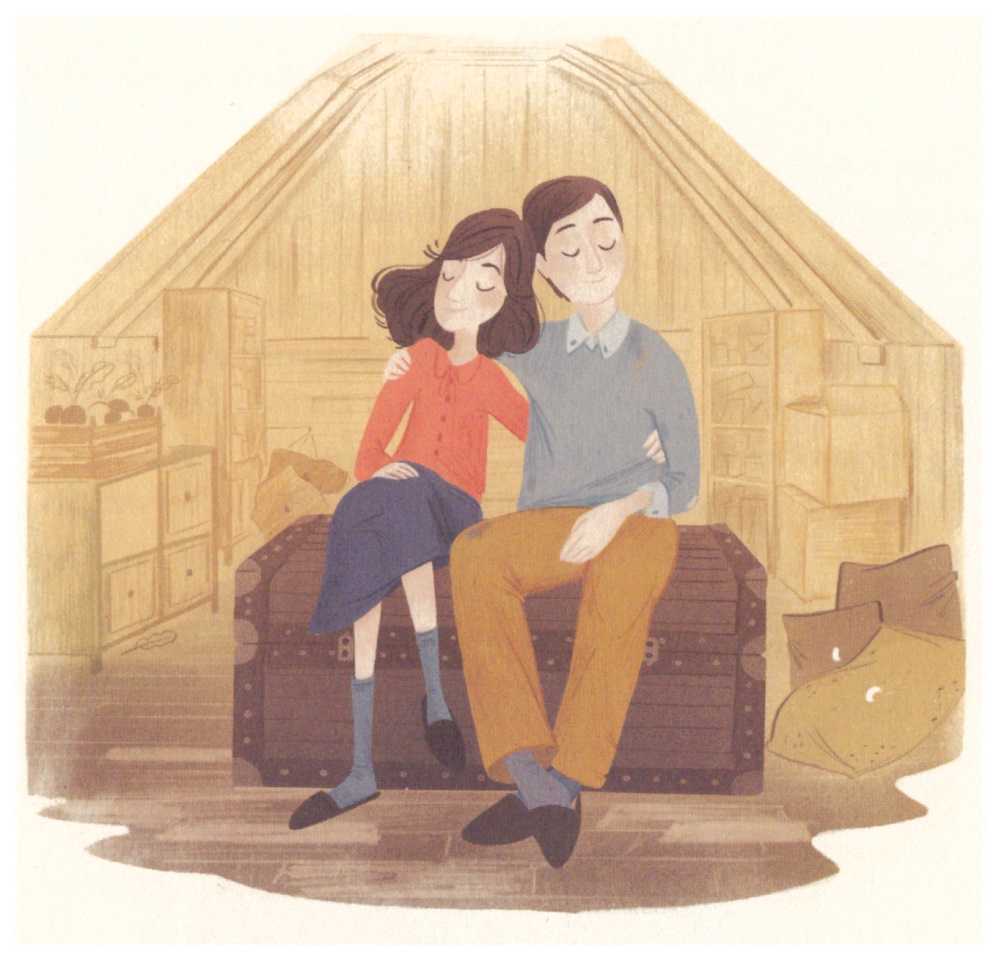 ESERCIZIO 1. RISPONDI ALLE DOMANDE.Cosa fanno Anne e Peter certe volte? …………………………………………………………………………………………………………………………………………………………………………………………………………………………………………….………………………………………………………………………………………………………………………………………………………….Peter è gentile con Anne? …………………………………………………………………………………………………..………………………………………………………………………………………………………………………………………………………….………………………………………………………………………………………………………………………………………………………….Secondo te, Anne e  Peter sono dei buoni amici? ……………………………………………………………….………………………………………………………………………………………………………………………………………………………….………………………………………………………………………………………………………………………………………………………….Quando Anne e Peter sono seduti vicini, Anne sente alcuni rumori belli. Quali? ………………….………………………………………………………………………………………………………………………………………………………….………………………………………………………………………………………………………………………………………………………….Quando Anne e Peter sono seduti vicini, Anne vede delle cose belle. Quali? ………………………………………………………………………………………………………………………………………………………………………………….………………………………………………………………………………………………………………………………………………………….Secondo te, Anne potrebbe essere innamorata di Peter? …………………………………………………..………………………………………………………………………………………………………………………………………………………….………………………………………………………………………………………………………………………………………………………….Quali parole vengono in mente ad Anne quando sta con Peter? ………………………………………..………………………………………………………………………………………………………………………………………………………….………………………………………………………………………………………………………………………………………………………….ESERCIZIO 2. RACCONTA.Per Anne, le cose importanti sono lo studio, la speranza, l’amore e il coraggio. E per te, quali sono le cose importanti?………………………………………………………………………………………………………………………………………………………….………………………………………………………………………………………………………………………………………………………….………………………………………………………………………………………………………………………………………………………….………………………………………………………………………………………………………………………………………………………….………………………………………………………………………………………………………………………………………………………….………………………………………………………………………………………………………………………………………………………….Hai appena terminato la scuola. Racconta la tua esperienza.Che scuola hai fatto? In che classe sei?………………………………………………………………………………………………………………………………………………………….………………………………………………………………………………………………………………………………………………………….Sei soddisfatta del tuo percorso scolastico?………………………………………………………………………………………………………………………………………………………….………………………………………………………………………………………………………………………………………………………….Cosa ti piace di questa scuola?………………………………………………………………………………………………………………………………………………………….………………………………………………………………………………………………………………………………………………………….Cosa ti piace meno di questa scuola?………………………………………………………………………………………………………………………………………………………….………………………………………………………………………………………………………………………………………………………….Cosa hai imparato a scuola?………………………………………………………………………………………………………………………………………………………….………………………………………………………………………………………………………………………………………………………….………………………………………………………………………………………………………………………………………………………….………………………………………………………………………………………………………………………………………………………….Hai fatto dei viaggi belli con la scuola? Racconta una o più uscite didattiche che hai fatto. Dove sei stata? Cosa hai visto? Cosa hai visitato?………………………………………………………………………………………………………………………………………………………….………………………………………………………………………………………………………………………………………………………….………………………………………………………………………………………………………………………………………………………….………………………………………………………………………………………………………………………………………………………….………………………………………………………………………………………………………………………………………………………….………………………………………………………………………………………………………………………………………………………….Quali speranze hai per il futuro? Cosa ti piacerebbe fare l’anno prossimo? ………………………………………………………………………………………………………………………………………………………….………………………………………………………………………………………………………………………………………………………….………………………………………………………………………………………………………………………………………………………….………………………………………………………………………………………………………………………………………………………….………………………………………………………………………………………………………………………………………………………….………………………………………………………………………………………………………………………………………………………….Disegna il tuo futuro o le cose importanti per te.GRIGLIA DI VALUTAZIONEGRIGLIA DI VALUTAZIONEGRIGLIA DI VALUTAZIONEGRIGLIA DI VALUTAZIONEINDICATORE 1INDICATORE 1PGRADO VALUTAZ.VP x VPESO1 = Obiettivo non raggiunto e problemi.CorrettezzaCorrettezza2 = Obiettivo non raggiuntoProvaProva82,5 = Obiettivo raggiunto parzialmenteCompletezzaCompletezza3 = Obiettivo sostanzialmente raggiuntoprovaprova3,5 = Obiettivo raggiunto in modo                  soddisfacente4 = Obiettivo pienamente raggiunto 5 = Obiettivo raggiunto completamenteINDICATORE 2INDICATORE 2PGRADO VALUTAZ.VP x VPESO1 = Mancata consegna, comportamento oppositivoAutonomiaAutonomia2 = Totalmente guidato\a e non collaborativo\anell’impostazionenell’impostazione122,5 = Guidato\aee3 = Parzialmente guidato\anell’applicazionenell’applicazione3,5 = In autonomia4 = In autonomia e con sicurezza con ruolo attivo5 = In autonomia e con sicurezza con ruolo propositivo/100MEDIA ARITMETICAMEDIA ARITMETICAM/10VOTOP/10